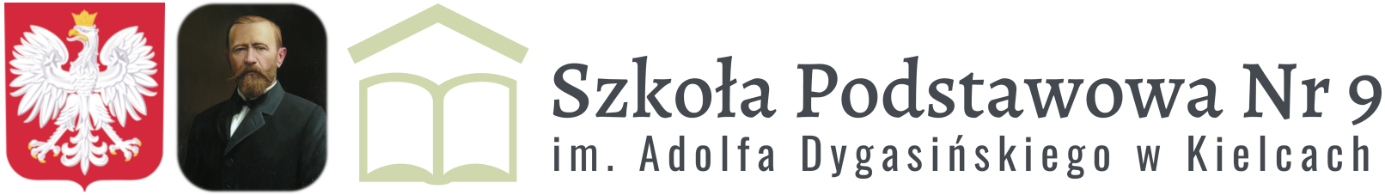 Regulamin II Międzyszkolnego Konkursu Plastycznego  „Bezpieczne Wakacje”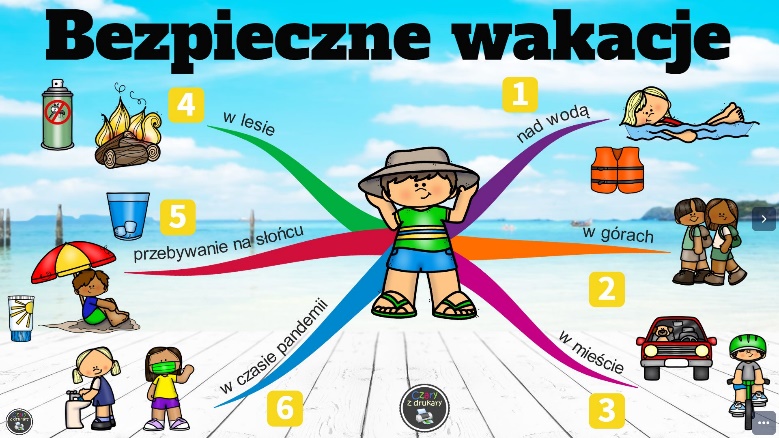 § 1I. Cele KonkursuCelem konkursu jest:1. Promocja zasad bezpiecznego wypoczynku.2. Rozwój umiejętności plastycznych wśród dzieci i młodzieży.3. Wyłonienie prac, które najcelniej ukażą ideę konkursu. § 2II. Organizator KonkursuOrganizatorem konkursu plastycznego o nazwie „Bezpieczne Wakacje” jest:Szkoła Podstawowa nr 9  im. Adolfa Dygasińskiego w Kielcach, 25-120 Kielce ul. Dygasińskiego 6e-mail: sekretariat@sp9.kielce.eu§ 3III. Założenia organizacyjneKonkurs zostanie przeprowadzony za pośrednictwem szkół podstawowych wśród uczniów klas I – III i IV - VIII.1. Prace nadesłane na Konkurs muszą być pracami własnymi, nigdzie wcześniej niepublikowanymi. 2. Prace powinny być wykonane w następujących technikach plastycznych: pastele, farby plakatowe, farby akwarelowe, tempera, pisaki, na papierze typu brystol, w formacie A4.3. Prace należy składać do 24 maja 2024 r. na adres: Szkoła Podstawowa nr 9  im. Adolfa Dygasińskiego w Kielcach, 25-120 Kielce ul. Dygasińskiego 6.Prace złożone po terminie nie będą podlegały ocenie. 4. Do koperty zaadresowanej na Organizatora z dopiskiem: Konkurs plastyczny „Bezpieczne Wakacje” należy włożyć pracę opisaną na odwrocie wg poniższego wzoru: Imię i nazwisko, wiek, telefon kontaktowy, nazwa szkoły oraz następującą podpisaną przez rodzica lub opiekuna klauzulę (załącznik 1).5. Temat prac powinien obejmować aspekt zasad bezpiecznego wypoczynku. Inspiracją do prac niech staną się hasła zawarte w załączniku nr 2 do regulaminu.6. Udział w Konkursie jest jednoznaczny z nieodpłatnym udzieleniem praw autorskich na wykorzystanie prac w celach promocyjnych Konkursu.7. Prace zgłoszone do Konkursu  będą zwracane autorom tylko w dniu wręczenia nagród i ogłoszenia wyników  29 maja 2024 r.8. Prace nie spełniające zasad uczestnictwa, nie będą podlegały ocenie konkursowej.§ 4IV. Ocena prac konkursowych1. Każda ze szkół podstawowych przesyła na adres organizatora maksymalnie 3 prace przekazane przez uczniów szkoły.2. O wyłonieniu laureatów Konkursu decyduje jury powołane przez Organizatora.3. Jury pod uwagę weźmie: umiejętność doboru tematu pracy,  jakość wykonania, oryginalność.4. Decyzje Komisji Konkursowej są ostateczne.§ 5V. Ogłoszenie wyników Konkursu i wręczenie nagród odbędzie się 29 maja 2024 r.1. Lista laureatów zostanie opublikowana na stronie Internetowej organizatora: www.sp9.kielce.eu§ 6VI. NagrodyOrganizator konkursu postanawia przyznać trzy główne nagrody w kategoriach klas  I – III i klas IV – VIII.Organizatorzy   konkursuZałącznik nr 1Zgoda rodzica/opiekuna prawnegona udział dziecka w konkursie plastycznym „Bezpieczne wakacje”                          i na przetwarzanie danych osobowych1. Wyrażam zgodę na udział mojego dziecka (imię i nazwisko) ……………………………………...................................................................................ucznia Szkoły Podstawowej nr…………………………………………………  (nazwa szkoły) w  Międzyszkolnym Konkursie  Plastycznym „Bezpieczne wakacje ”  organizowanym przez Szkołę Podstawową nr 9 w Kielcach.Zapoznałem-łam się z regulaminem konkursu i akceptuję jego treść. 3. Wyrażam zgodę na przetwarzanie danych osobowych zgodnie z Rozporządzeniem Parlamentu    Europejskiego i Rady (UE) z dnia 27 kwietnia 2016 r.(RODO). Administratorem danych osobowych jest: Szkoła Podstawowa nr 9 im. Adolfa Dygasińskiego w Kielcach, ul. Dygasińskiego 6, 25-120  Kielce; Inspektorem Ochrony Danych jest Pani Magdalena Jarząbek. tel. 41 36 76 103. e-mail: iod@sp9.kielce.euCelem gromadzenia danych jest organizacja konkursu „ Bezpieczne Wakacje” w SP Nr 9 w Kielcach. Przetwarzanie dotyczy: imię, nazwisko, klasa, szkoła do której uczęszcza uczeń, wizerunek oraz imię i nazwisko rodzica (opiekuna). Rodzice (opiekunowie prawni) mają prawo dostępu do treści składanych danych, sprostowania,  usunięcia po okresie nie krótszym niż przewidują przepisy prawa, wniesienia skargi do organu nadzorczego. Dane osobowe  będą przetwarzane  przez okres niezbędny do realizacji celów dydaktyczno- wychowawczych w Szkole Podstawowej nr 9 w Kielcach. …………………………………… (data, czytelny podpis)Załącznik nr 2BEZPIECZNE WAKACJEZASADY BEZPIECZNEJ KĄPIELIo Nie kąp się w miejscach niedozwolonych – korzystaj tylko ze strzeżonych kąpielisko Nigdy nie skacz do wody o nieznanym dnieo Nie zanurzaj się gwałtownie w wodzie po długim przebywaniu na słońcuo Nie rób hałasu – ratownik może nie usłyszeć czyjegoś wołania o pomocWYCIECZKA W GÓRY, DO LASUo Przed wyjściem w góry sprawdź prognozę pogodyo Zaopatrz się w apteczkę i telefon komórkowyo Weź ze sobą ciepłe ubranie, jedzenie i napojeo Nigdy nie schodź ze szlaku i nie oddalaj się od grupyo Uważaj na kleszcze i owady, chroń się przed nimi odpowiednim ubraniem i preparatami odstraszającymio Nie zbieraj grzybów jeśli nie jesteś pewny czy są jadalne BEZPIECZNE OPALANIEo Nie przebywaj zbyt długo na słońcuo Stosuj kremy z filtrami ochronnymio Noś nakrycie głowy i okulary przeciwsłoneczneo Pij dużo wody niegazowanejo Pamiętaj! Słonce opala cię również gdy jesteś w wodzie AKTYWNY WYPOCZYNEKo Zakładaj kasak zawsze gdy jeździsz na rowerze, rolkach czy deskorolceo Przestrzegaj przepisów drogowycho Bądź widoczny na drodze – miej odblaskio Bądź aktywny fizycznie ale zachowaj rozsądek, nie uprawiaj sportów w miejscach niedozwolonychDBAJ O ZDROWIE I HIGIENĘo Dbaj o higienę osobistą i czystość wokół siebieo Nie używaj wspólnych przyborów toaletowycho Nie pij i nie jedz ze wspólnych naczyńo Zawsze sprawdzaj datę ważności produktów, które spożywaszo Unikaj jedzenia posiłków w przypadkowych miejscacho Myj ręce przed każdym posiłkiemo Jedz zdrowoNie ryzykuj, z wakacji przywieź tylko miłe wspomnienia.Zachowaj ostrożność w kontaktach z obcymi.Nie przyjmuj poczęstunków od nieznajomych.Uważaj na dzikie i bezpańskie zwierzęta